Heilige Hieronymus Aemilianus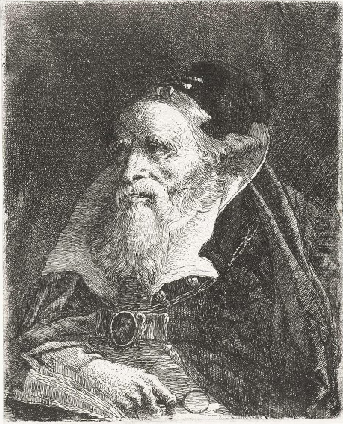 Giandomenico Tiepolo1740/1744DettagliTitolo: Heilige Hieronymus AemilianusCreatore: Giovanni Domenico TiepoloData di creazione: 1740/1744Dimensioni reali: h 133mm - w 85mmLink esterno: See more details about this work on the Rijksmuseum WebsiteMateriale: etchingRIJKS MUSEUM AMSTERDAM